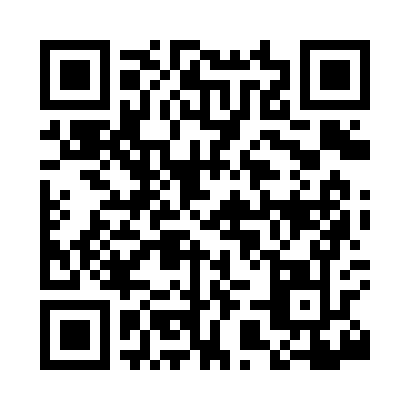 Prayer times for Bates, Arkansas, USAMon 1 Jul 2024 - Wed 31 Jul 2024High Latitude Method: Angle Based RulePrayer Calculation Method: Islamic Society of North AmericaAsar Calculation Method: ShafiPrayer times provided by https://www.salahtimes.comDateDayFajrSunriseDhuhrAsrMaghribIsha1Mon4:426:081:225:098:3510:012Tue4:436:081:225:098:3510:003Wed4:446:091:225:098:3510:004Thu4:446:091:225:098:3510:005Fri4:456:101:225:108:3510:006Sat4:466:101:225:108:349:597Sun4:466:111:235:108:349:598Mon4:476:111:235:108:349:589Tue4:486:121:235:108:349:5810Wed4:486:131:235:108:339:5711Thu4:496:131:235:108:339:5712Fri4:506:141:235:108:339:5613Sat4:516:141:235:108:329:5614Sun4:526:151:245:108:329:5515Mon4:536:161:245:118:319:5416Tue4:536:161:245:118:319:5417Wed4:546:171:245:118:309:5318Thu4:556:181:245:118:309:5219Fri4:566:181:245:118:299:5120Sat4:576:191:245:118:299:5021Sun4:586:201:245:118:289:5022Mon4:596:201:245:118:279:4923Tue5:006:211:245:108:279:4824Wed5:016:221:245:108:269:4725Thu5:026:231:245:108:259:4626Fri5:036:231:245:108:259:4527Sat5:046:241:245:108:249:4428Sun5:056:251:245:108:239:4329Mon5:066:251:245:108:229:4230Tue5:076:261:245:108:219:4131Wed5:086:271:245:098:219:39